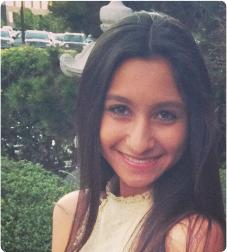 Nicole Tabarez - graduated from Cathedral High School, and played soccer for Poway Vaqueros, and was Vaqueros team captain. She wrote that she loves soccer because she has grown together with a community of people. She gives back to this community by volunteering in the TOPs Soccer program, which allows children with disabilities to participate in soccer. She has also coached 5 - 8 year olds with Junior Vaqueros. Nicole is an excellent student and has already been accepted at many universities.